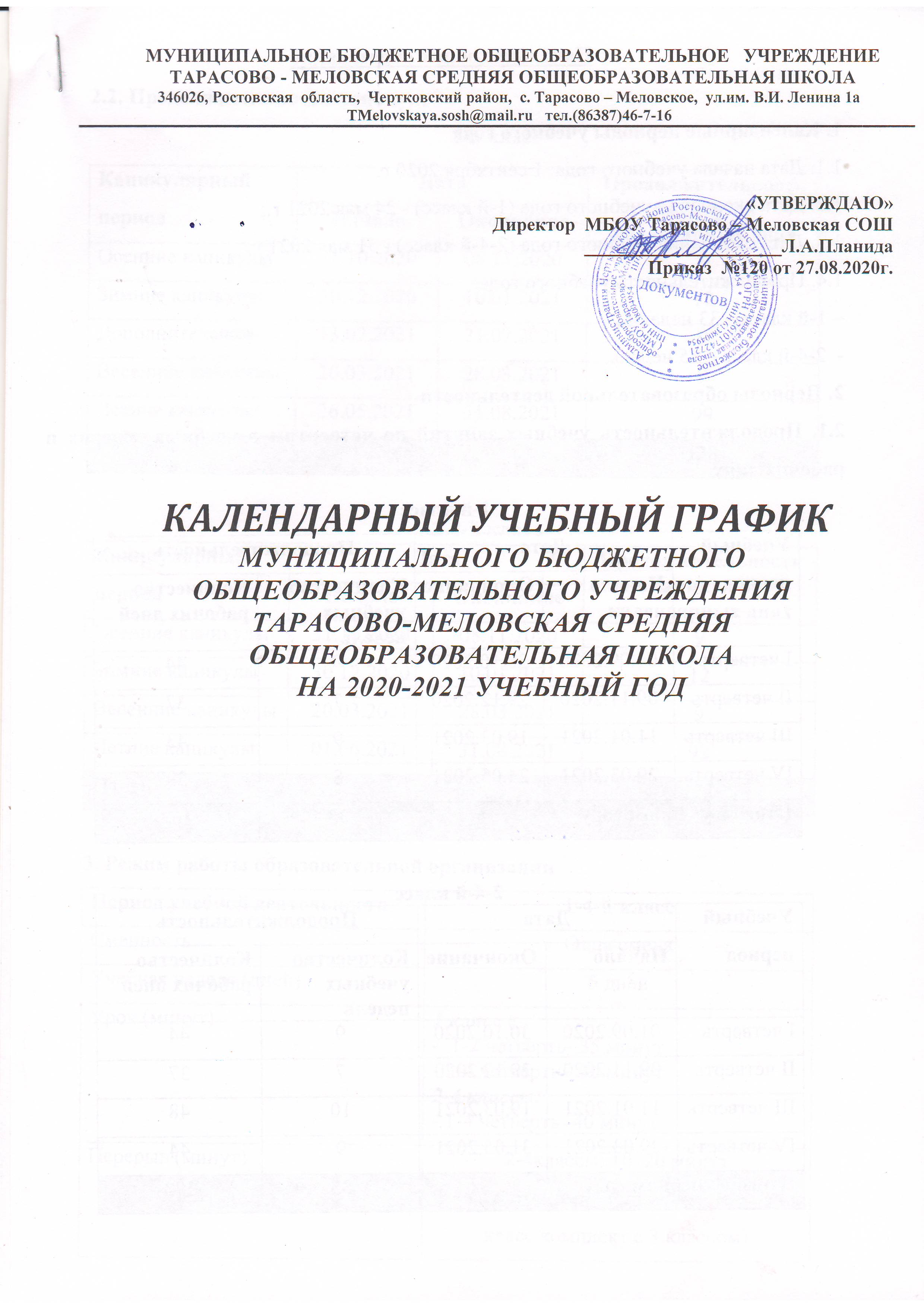 Начальное общее образование1. Календарные периоды учебного года1.1. Дата начала учебного года: 1 сентября .1.2. Дата окончания учебного года (1-й класс) - 24 мая .;1.3. Дата окончания учебного года (2-4-й класс) - 31 мая ; 1.4. Продолжительность учебного года:– 1-й класс – 33 недели ;-  2-4-й класс – 35 недель.                                                                                                                       2. Периоды образовательной деятельности2.1. Продолжительность учебных занятий по четвертям в учебных неделях и рабочих днях 1-й класс2-4-й класс
2.2. Продолжительность каникул.1-й класс2-4-й класс3. Режим работы образовательной организации4. Режим учебных занятий:Начало занятий в   8.30 часов согласно расписанию.Расписание звонков в 1 классе (1 полугодие)Расписание звонков в 1 классе (2 полугодие)2-4 классы5.Учебная нагрузка 5.1.Максимальная недельная учебная нагрузка обучающихся, предусмотренная учебным планом, не превышает предельно допустимую аудиторную нагрузку и соответствует требованиям СанПин 2.4.2.2821-105.2. Образовательная нагрузка равномерно распределена в течение учебной недели, при этом объем максимальной допустимой нагрузки в течение дня составляет:для обучающихся 1 классов - не превышает 4 уроков, один раз в неделю - не более 5 уроков, за счет урока физической культуры;для обучающихся 2-4 классов - не более 5 уроков;6.Организация промежуточной   аттестации:6.1 Промежуточная аттестация во 2-4 классах проводится в конце учебного года в соответствии с Положением  о формах, периодичности и порядке текущего контроля успеваемости и промежуточной аттестации обучающихся  без прекращения образовательного процесса .Основное общее образование                                                                                                          1. Календарные периоды учебного года1.1. Дата начала учебного года: 1 сентября .1.2. Дата окончания учебного года (5–8-й класс) - 31 мая .;1.3. Дата окончания учебного года (9-й класс) - 24 мая .1.4. Продолжительность учебного года:– 5–8-й класс – 35 недель;– 9-й класс – 34 недели без учета государственной итоговой аттестации (ГИА).2. Периоды образовательной деятельности2.1. Продолжительность учебных занятий по четвертям в учебных неделях и рабочих днях 5–8-й класс9-й класс* Сроки проведения ГИА обучающихся устанавливает Федеральная служба по надзору в сфере образования и науки (Рособрнадзор).Сроки ГИА указаны примерно.
2.2. Продолжительность каникул.5–8-й класс9-й класс3. Режим работы образовательной организации4. Расписание звонков и перемен5–9-й классНачало занятий в   8.30 часов  согласно расписанию.5.Учебная нагрузка 5.1.Максимальная недельная учебная нагрузка обучающихся, предусмотренная учебным планом, не превышает предельно допустимую аудиторную нагрузку и соответствует требованиям СанПин 2.4.2.2821-105.2. Образовательная нагрузка равномерно распределена в течение учебной недели, при этом объем максимальной допустимой нагрузки в течение дня составляет:для обучающихся 5-6 классов - не более 6 уроков;для обучающихся 7-11 классов - не более 7 уроков6.Организация промежуточной  аттестации:6.1 Промежуточная аттестация в 5-8 классах проводится в соответствии с Положением  о формах, периодичности и порядке текущего контроля успеваемости и промежуточной аттестации обучающихся  без прекращения образовательного процесса .Среднее общее образование                                                                                                            1. Календарные периоды учебного года1.1. Дата начала учебного года: 1 сентября .1.2. Дата окончания учебного года (10-й класс) - 31 мая .;1.3. Дата окончания учебного года (11-й класс) - 24 мая .1.4. Продолжительность учебного года:– 10-й класс – 35 недель;– 11-й класс – 34 недели без учета государственной итоговой аттестации (ГИА). 2. Периоды образовательной деятельности2.1. Продолжительность учебных занятий по четвертям в учебных неделях и рабочих днях10-й класс11-й классСроки проведения ГИА обучающихся устанавливает Федеральная служба по надзору в сфере образования и науки (Рособрнадзор).
2.2. Продолжительность каникул10-й класс11-й класс3. Режим работы образовательной организации4. Расписание звонков и перемен10-11-й классНачало занятий в   8.30 часов  согласно расписанию.5.Учебная нагрузка 5.1.Максимальная недельная учебная нагрузка обучающихся, предусмотренная учебным планом, не превышает предельно допустимую аудиторную нагрузку и соответствует требованиям СанПин 2.4.2.2821-105.2. Образовательная нагрузка равномерно распределена в течение учебной недели, при этом объем максимальной допустимой нагрузки в течение дня составляет:для обучающихся 10-11 классов - не более 7 уроков;6.Организация промежуточной  аттестации:6.1 Промежуточная аттестация в 10   классе проводится в соответствии с Положением  о формах, периодичности и порядке текущего контроля успеваемости и промежуточной аттестации обучающихся  без прекращения образовательного процесса .7. Учебные сборы для юношей 10-го классаПродолжительность учебных сборов – 5 дней (35 часов). Учебные сборы проводятся в сроки, установленные Постановлением администрации Чертковского района.8.Праздничные   дни 2020-2021 учебного года: 4 ноября 2020 года,1-10 января 2021 года,23 февраля 2021 года;8 марта 2021 года;1-3 мая 2021 года;8-10 мая 2021 года.Учебный периодДатаДатаПродолжительностьПродолжительностьУчебный периодНачало Окончание Количество учебных недельКоличество рабочих дней I четверть01.09.202030.10.2020944II четверть09.11.202029.12.2020737III четверть11.01.202119.03.2021943IV четверть29.03.202124.05.2021839Итого в учебном годуИтого в учебном годуИтого в учебном году33163Учебный периодДатаДатаПродолжительностьПродолжительностьУчебный периодНачало Окончание Количество учебных недельКоличество рабочих дней I четверть01.09.202030.10.2020944II четверть09.11.202029.12.2020737III четверть11.01.202119.03.20211048IV четверть29.03.202131.05.2021944Итого в учебном годуИтого в учебном годуИтого в учебном году35173Каникулярный периодДатаДатаПродолжительность каникул в календарных дняхКаникулярный периодНачало Окончание Продолжительность каникул в календарных дняхОсенние каникулы31.10.202008.11.20209Зимние каникулы30.12.202010.01.202112Дополнительные 13.02.202121.02.20219Весенние каникулы20.03.202128.03.20219Летние каникулы26.05.202131.08.202199ИтогоИтогоИтого138Каникулярный периодДатаДатаПродолжительность каникул в календарных дняхКаникулярный периодНачало ОкончаниеПродолжительность каникул в календарных дняхОсенние каникулы31.10.202008.11.20209Зимние каникулы30.12.202010.01.202112Весенние каникулы20.03.202128.03.20219Летние каникулы01.06.202131.08.202192Итого Итого Итого 122Период учебной деятельности1-4-й классСменность Одна сменаУчебная неделя (дней)5 днейУрок (минут)1 класс :-  1-2 четверть- 35 минут- 3-4 четверть - 40 минут     2-4 классы:- 1-4 четверть -40 минутПерерыв (минут)2-4классы: 10–20 минут1 класс: 10-25мин (совмещение в один класс комплект с 3 классом)№урокаВремяПеремена18.30-9.0515 мин29.20-9.5525мин310.20-10.5525 мин411.20 -11.5515мин512.10 – 12.45№урокаВремяПеремена18.30-9.1010 мин29.20-10.0020 мин310.20-11.0020 мин411.20 -12.0010 мин512.10-12.50Режимное мероприятиеНачалоОкончаниеПеремена1 урок8.309.10102 урок9.2010.00203 урок10.2011.00204 урок11.2012.00105 урок12.1012.5010Классы1234Максимальнаянагрузка21232323Учебный периодДатаДатаПродолжительностьПродолжительностьУчебный периодНачало Окончание Количество учебных недельКоличество рабочих днейI четверть01.09.202030.10.2020944II четверть09.11.202029.12.2020737III четверть11.01.202119.03.20211048IV четверть29.03.202131.05.2021944Итого в учебном годуИтого в учебном годуИтого в учебном году35173Учебный периодДатаДатаПродолжительностьПродолжительностьУчебный периодНачало Окончание Количество учебных недель Количество рабочих дней I четверть01.09.202030.10.2020944II четверть09.11.202029.12.2020737III четверть11.01.202119.03.20211048IV четверть29.03.202124.05.2021839ГИА*25.05.202121.06.2021418Итого в учебном году без учета ГИАИтого в учебном году без учета ГИАИтого в учебном году без учета ГИА34168Каникулярный периодДатаДатаПродолжительность каникул в календарных дняхКаникулярный периодНачало Окончание Продолжительность каникул в календарных дняхОсенние каникулы31.10.202008.11.20209Зимние каникулы30.12.202010.01.202112Весенние каникулы20.03.202128.03.20219Летние каникулы01.06.202131.08.202192ИтогоИтогоИтого122Каникулярный периодДатаДатаПродолжительность каникул в календарных дняхКаникулярный периодНачало Окончание*Продолжительность каникул в календарных дняхОсенние каникулы31.10.202008.11.20209Зимние каникулы30.12.202010.01.202112Весенние каникулы20.03.202128.03.20219Летние каникулы22.06.202131.08.202167Итого97Период учебной деятельности5–9-й классСменность Одна сменаУчебная неделя (дней)5 днейУрок (минут)40 минутПерерыв (минут)10–20 минутРежимное мероприятиеНачалоОкончаниеПеремена1 урок8.309.10102 урок9.2010.00203 урок10.2011.00204 урок11.2012.00105 урок12.1012.50106 урок13.0013.40107 урок13.5014.30Образовательная деятельностьНедельная нагрузка (5-дневная учебная неделя)
в академических часахНедельная нагрузка (5-дневная учебная неделя)
в академических часахНедельная нагрузка (5-дневная учебная неделя)
в академических часахНедельная нагрузка (5-дневная учебная неделя)
в академических часахНедельная нагрузка (5-дневная учебная неделя)
в академических часахОбразовательная деятельность5класс6 класс7 класс8 класс9 классУрочная2829313233Учебный периодДатаДатаПродолжительностьПродолжительностьУчебный периодНачалоОкончаниеКоличество учебных недельКоличество рабочих днейI полугодие01.09.202029.12.20201681II полугодие11.01.202131.05.20211992Итого в учебном годуИтого в учебном годуИтого в учебном году35173Учебный периодДатаДатаПродолжительностьПродолжительностьУчебный периодНачало Окончание Количество учебных недель Количество рабочих дней I полугодие01.09.202025.12.20201680II полугодие11.01.202124.05.20211887Итого в учебном году без учета ГИАИтого в учебном году без учета ГИАИтого в учебном году без учета ГИА34 167Каникулярный периодДатаДатаПродолжительность каникул в календарных дняхКаникулярный периодНачало Окончание Продолжительность каникул в календарных дняхОсенние каникулы31.10.202008.11.20209Зимние каникулы30.12.202010.01.202112Весенние каникулы20.03.202128.03.20219Летние каникулы01.06.202131.08.202192ИтогоИтогоИтого122Каникулярный периодДатаДатаПродолжительность каникул в календарных дняхКаникулярный периодНачало Окончание* Продолжительность каникул в календарных дняхОсенние каникулы31.10.202008.11.20209Зимние каникулы30.12.202010.01.202112Весенние каникулы20.03.202128.03.20219Итого Итого Итого 30Период учебной деятельности10-11-й классСменность Одна сменаУчебная неделя (дней)5 днейУрок (минут)40 минутПерерыв (минут)10–20 минутРежимное мероприятиеНачалоОкончаниеПеремена1 урок8.309.10102 урок9.2010.00203 урок10.2011.00204 урок11.2012.00105 урок12.1012.50106 урок13.0013.40107 урок13.5014.30Классы1011Максимальная    нагрузка3434